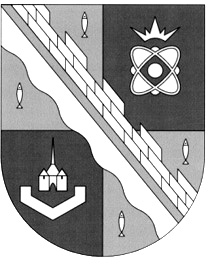                            администрация МУНИЦИПАЛЬНОГО ОБРАЗОВАНИЯ                                             СОСНОВОБОРСКИЙ ГОРОДСКОЙ ОКРУГ  ЛЕНИНГРАДСКОЙ ОБЛАСТИ                             постановление                                                      от 28/03/2024 № 707Об изъятии муниципального движимого имущества из оперативного управления МАУК «СПК и О»и закреплении его на праве оперативного управленияза МБОУДО ДДЮТ и Э «Ювента»В соответствии с Положением о порядке управления и распоряжения муниципальной собственностью муниципального образования Сосновоборский городской округ Ленинградской области, утвержденным решением совета депутатов Сосновоборского городского округа Ленинградской области от 18.09.2001 № 96 (с учетом изменений и дополнений), учитывая письменное обращение директора МАУК «СПК и О»                       (Митиной Я.М.), согласованное начальником отдела по развитию Культуры и туризма (Михайловой Е.А.) от 27.02.2024 № 47/24 (вх.№01-16-3748/24-0-0 от 11.03.2024), администрация Сосновоборского городского округа п о с т а н о в л я е т:1. Изъять из оперативного управления МАУК «СПК и О» муниципальное движимое имущество - Стенд большой 180*80*20, информационное поле 100х80 см (ВхШ) 2 шт., реестровый номер 1-14-47М2-31-0132041, первоначальной стоимостью – 310 000 (триста десять тысяч) руб. 00 коп. 2. Закрепить за МБОУДО ДДЮТ и Э «Ювента» на праве оперативного управления муниципальное движимое имущество, указанное в п.1 настоящего постановления.3. МАУК «СПК и О» передать муниципальное движимое имущество, указанное в п.1 настоящего постановления, на балансовый учет МБОУДО ДДЮТ и Э «Ювента».4. МБОУДО ДДЮТ и Э «Ювента» принять муниципальное движимое имущество, указанное в п.1 настоящего постановления, на баланс, включив его в перечень особо ценного движимого имущества учреждения.5. Отделу по развитию культуры и туризма Сосновоборского городского округа (Михайлова Е.А.) и комитету образования Сосновоборского городского округа (Шустровой Н.Н.) учесть изменения в нормативные затраты на финансовое обеспечение муниципального задания с учетом расходов на содержание имущества, указанного в п.1 настоящего постановления.6. Отделу по связям с общественностью (пресс-центр) комитета по общественной безопасности и информации разместить настоящее постановление на официальном сайте Сосновоборского городского округа.7. Настоящее постановление вступает в силу со дня подписания.8. Контроль за исполнением настоящего постановления возложить на первого заместителя главы администрации Сосновоборского городского округа Лютикова С.Г. и заместителя главы администрации по социальным вопросам Горшкову Т.В. в пределах полномочий.Глава Сосновоборского городского округа                                                             М.В. Воронков